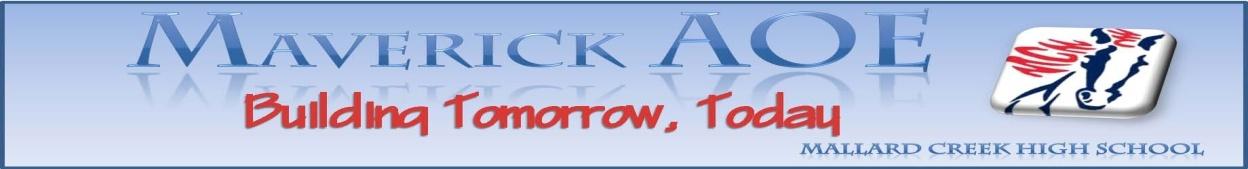 AOE Board Meeting7:30 to 8:30AM - Career CenterTuesday, October 11, 2016WelcomeNew members Valerie Hein Hunter – Hunter & Hein, PLLC Attorneys at LawRick Jenkins – Bank of America– was a parent member but can now use company logo so that we earn credit as an “industry” memberDr. Jacob Garbini – CPCC UpdatesGood news Ms. Alexande, a Spanish teacher at MCHS has connected us with a local contractor (WAC Contracting in Mooresville) who is very passionate about education outreach with his company.  We are looking into possible partnership opportunities with his company.  Additionally, he has connected us with the Charlotte chapter of NARI (National Association of the Remodeling Industry).  They have invited us to their next chapter meeting and even created a new Educational Outreach Committee to handle partnership opportunities with MCHS as well as other CMS schools!  Mrs. Parlier and others from CMS will attend their next meeting to explore opportunities for partnership.ACE Mentoring We had 6 students attend the first session of this mentor program (Architecture, Construction & Engineering).  Students are still eligible to participate as long as they register at www.acementor.org and attend the next meeting (schedule attached).Etiquette LuncheonWe discussed trying to get mock interviews done during this event but decided that it would be too rushed to get them through interviews as well as tour the facility and work with the etiquette coach.  Any board member interested in attending the luncheon may do so by paying $22 for the cost of the lunch.  Please let Mrs. Parlier know by Wednesday, October 19th if you plan to attend.December meeting – site changeMYEP interviews will be held in the Career Center during the December Board meeting so we will plan to meet in the Principal’s Conference room.Internship info for 11th gradersAll information, dates, applications, agendas, etc. for all internship options (including MYEP, Apprenticeship 2000 and Summer Internship Simulation) will be distributed to students during the Etiquette Luncheon.Restructuring the AOE Board based on NAF recommendationsAfter discussing with NAF personnel, we will be changing our Board listings to include 2 groups:  immediate support and outlying support.  By identifying these two distinct groups (all of whom are vital to our success), we will be in compliance with our 80% industry standard and therefore, meet our goal for Board membership!!!  The first group (immediate support) will include Mrs. Parlier, Ms. Crawford, Terry Jordan from UNCC and all industry members.  Group two will include all parents, teachers, students, alumni, additional post-secondary members, and additional school-based personnel.Summer Internship SimulationPossible change in format – we discussed holding the simulation immediately after teacher workdays but voted to keep the M-F format.  This year’s session will be June 19-23.Dave & Buster’s Spirit Night –Mrs. Parlier and AOE officers will be responsible for setting up and running family events and drawings for door prizes throughout the evening.We will need Board members to man a table during the evening to share ways folks can get more involved with AOE.  Preferably, we will have someone there from 5:30-9:30.  Please let Mrs. Parlier know if you are available to man the table for a one hour block.Upcoming dates:October 14 – PreACTOctober 18 – Parlier, Helms, Romain to NAF Master Scheduling conferenceOctober 19 – PreSATOctober 19 – second meeting of ACE Mentoring program – final opportunity to participate if interestedOctober 24 – Etiquette Luncheon @ Great Wolf LodgeOctober 26-27  MidtermsOctober 27 – Parlier to NARI meetingOctober 28-31 – Fall BreakOctober 31 – Parlier & Garay to NAF Fall planning conferenceNovember 8 – No schoolNovember 10 – Spirit Night @ Dave & Buster’sNovember 11 – No schoolNovember 21 – WorkKeys testing - seniorsNovember 23-27 – Thanksgiving BreakNovember 29 – Job Skills Training (in house field trip)December 13 – Board meetingDecember 13 – MYEP InterviewsDecember 22 – January 3 – Winter BreakJanuary 16 – No schoolJanuary 17-23 – Final examsJanuary 24 – no schoolFebruary 14 – Board meetingFebruary 17 - no schoolFebruary 20 – no schoolMarch 7 – Early release dayMarch 14 – Board meetingMarch 31 – no schoolApril 7-16 – Spring breakApril 18 – Board meetingApril 26 – Early release dayMay 9 – Board meetingMay 29 – No schoolJune 5-8 Final examsJune 19-23 – Summer Internship Simulation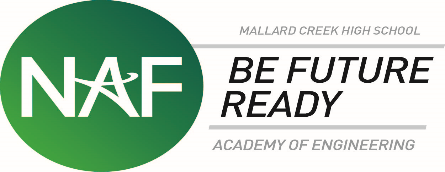 In attendance:  Robin Swartz, Jennifer Raley, Rick Jenkins, Robert Jenkins, Andree Sharrieff, Gail McDougal, Lynn Comstock, Karlene Crawford, Valerie Hunber, Kristin HelmsOnline:  Connie Bradley, Eric Henshaw, Vincent Orguno, Jared Young